附件 3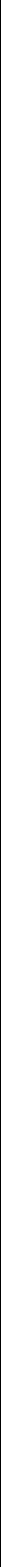 个人承诺书本人热爱教育事业，遵守宪法和法律法规，恪守职业道德，严守社会公德。无不良品行和违法犯罪记录，提交的申请材料真实、准确。如与事实不符，愿意接受相应注：本表由教育部监制。由教师资格认定机构用 A4 纸打印，一式两份。一份存入申请人人事档案，一份由认定机构归档保存。教师资格认定申请表教师资格认定申请表教师资格认定申请表教师资格认定申请表报名号：姓名性别1 寸近期1 寸近期出生年月民族1 寸近期出生年月民族正面免冠正面免冠政治面貌职业正面免冠政治面貌职业照片专业技术职务照片专业技术职务有效身份证件类型有效身份证件号有效身份证件号毕业学校和专业申请地类型联系电话联系电话通讯地址 *申请资格种类申请任教学科申请任教学科学历学位普通话水平普通话水平学历学位测试等级测试等级测试等级测试等级健康状况教育教学能力教育教学能力行政处罚和法律责任。行政处罚和法律责任。行政处罚和法律责任。行政处罚和法律责任。行政处罚和法律责任。行政处罚和法律责任。行政处罚和法律责任。行政处罚和法律责任。承诺人：年承诺人：年承诺人：年承诺人：年月月日日教师资格认定专家评议委员会评议意见教师资格认定专家评议委员会评议意见教师资格认定专家评议委员会评议意见教师资格认定专家评议委员会评议意见教师资格认定专家评议委员会评议意见教师资格认定专家评议委员会评议意见教师资格认定专家评议委员会评议意见教师资格认定机构意见教师资格认定机构意见教师资格认定机构意见教师资格认定机构意见教师资格认定机构意见教师资格认定机构意见教师资格认定机构意见教师资格认定机构意见教师资格认定机构意见公 章/签字公 章/签字公 章/签字公 章/签字公 章公 章公 章公 章公 章公 章公 章年月 日月 日月 日月 日月 日月 日年月  日月  日月  日月  日月  日月  日月  日教师资格证书号码备注